Technická správaVýpočet a návrh komponentov časti prevodovkyKreslenie uložení hriadeľov ozubených prevodovÚčel použitiaText ... Detailne opísať účel použitia konkrétneho variantu zadania mechanickej prevodovky [1]. Opis konštrukcie a funkcieText ... Opísať konštrukciu, a použité komponenty v konštrukcií [1].Vložiť obrázok Obr. 1.1 Konštrukčné riešenie časti mechanickej prevodovky [1] Vložiť obrázok Obr. 1.2 Schéma prevodovky, označenie zadania [1]Montážny postupText ... Opísať montážny postup konkrétnej konštrukcie. V texte použiť číselné označenie jednotlivých dielov zo súpisu položiek, napr. Veko (1) je potrebné priskrutkovať do telesa (2) pomocou skrutiek (4) s podložkami (5).Náčrt a výpočet rozmerov ozubených kolies a remenícText ... opísať aké koleso alebo remenica je použitá v zadaní. Opísať slovne, čo je uvedené v tabuľke (Tab.2.1), alebo zobrazené na obrázku (Obr. 2.1).   Tabuľka  2.1  Výpočet geometrických rozmerov Vložiť tabuľku s výpočtami geometrických rozmerov ozubeného, reťazového kolesa alebo remenice,   (viď. [1], str. 97 až 110). Vložiť obrázok ozubeného, reťazového kolesa, alebo remenice podľa zadania, (viď. [1],  str. 96 až 110).Obr. 2.1  Ozubené koleso Návrh normalizovaných valivých ložískText ... opísať aký typ ložísk je použitý v zadaní. Uviesť hlavné a pripojovacie rozmery ložísk (viď. [1], str. 225 až 228 a 229 až 230). Ak sú zadané ložiská, ku ktorým nie je nutný výpočet, vložiť len obrázok s pripojovacími rozmermi.Vložiť obrázok ložiskaObr. 3.1 Text ... ložisko Návrh rozmerových a geometrických tolerancií úložných plôch pre valivé ložiskáText ... opísať čo bude uvedené v kapitole, podľa názvu kapitoly. Vložiť obrázok - náčrt hriadeľa a náboja s navrhnutými rozmermi, rozmerovými  a geometrickými toleranciami, (viď. [1],  str.115 – Tab. 8.20 a  Obr. 8.26).Obr. 3.2 Náčrt hriadeľaObr. 3.3 Náčrt náboja Náčrt a výpočet rozmerového obvoduText ... opis zadaného rozmerového obvodu (viď. [1], str.74-80). Opis čo je na obrázku. Vložiť obrázok podľa zadania.Obr.4.1 Popis obrázku Výpočet pre rozmerové parametre:Menovitý rozmer uzatvárajúceho člena Vložiť výpočet Dolný medzný rozmer uzatvárajúceho členaVložiť výpočet Horný medzný rozmer uzatvárajúceho členaVložiť výpočet Tolerancia uzatvárajúceho členaVložiť výpočet Výpočet tolerancií polohy osí dier na vekuText ... podľa názvu kapitoly napísať úvod, viď [1], str. 117. Vložiť obrázok podľa zadania (viď. [1], str. 117., Obr. 8.28)Obr. 5.1 Popis obrázkuVložiť tabuľku s jednotlivými parametrami: S min, dmax, DminTab. 5.1 Popis tabuľky Formátovanie technickej správy, kapitola: bold, Times New Roman, 16Podkapitola: bold, Times New Roman, 13 – vymazať Text: Normal, Times New Roman 12; Riadkovanie 1,5.  Obsah textu prispôsobiť zadaniu. Pri formátovaní  textu zobraziť skryté značky   .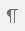 Kapitolu 6 prepísať na Zoznam použitej literatúry. Vytvoriť číslovaný zoznam, podľa normy STN ISO 690. Odvolávky na literatúru – zdroj, v texte uvádzať formou čísla v hranatých zátvorkách [1].Vlastná práca – bez odvolávky: [zdroj].  Bronček, J., Pojlak, S., Bašťovanský, R.: Konštruovanie 1, Návody na cvičenia. 10. vyd., Žilina 2018, Žilinská univerzita v Žiline, EDIS-vydavateľské centrum ŽU, 238 s. ISBN 978-80-554-1424-9. Prvý riadok odseku je odsadený podľa odsadenia názvu kapitoly, podkapitoly. Odsek textu zarovnať podľa okrajov.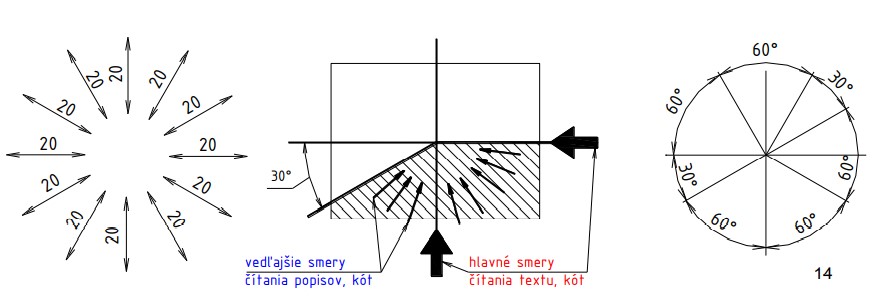 Obr. 6.1 Popis obrázku umiestniť pod obrázok: kurzíva, Times New Roman 12. Obrázok centrovať [zdroj]Tab. 6.1 Popis tabuľky umiestniť nad tabuľku, kurzíva, Times New Roman 12. Tabuľku centrovaťVypísať titulný blok - miesta s „X“ v päte dokumentu.Zoznam príloh Výkresová dokumentácia ...Súpis položiek Popis Hodnota [mm]Riadkovanie jednoduché